NAŠE DIEŤA IDE DO ŠKOLY„Na dobrom začiatku všetko záleží.“                                                               Ján Amos KomenskýOdborníci sa zhodujú na tom, že vstup do školy je jedným z najdôležitejších medzníkov v živote dieťaťa. Je to zlom medzi magickým obdobím rozprávok, fantázie a hry so svetom, ktorý kladie požiadavky, nároky na schopnosti, disciplínu a poriadok. Namiesto hry nastupuje školská práca a povinnosť. Blíži sa čas kedy sa uskutočnia ZÁPISY žiakov do prvého ročníka základnej školy. Ak Vaše dieťa dovŕšilo ku dňu 30.08.2021 šesť rokov je nevyhnutné, aby ste ho do prvého ročníka zapísali a to aj napriek tomu, že uvažujete o pokračovaní povinného predprimárneho vzdelávania. Isto teraz uvažujete nad tým, ako máte vedieť či je Vaše dieťa zrelé do prvého ročníka ZŠ alebo premýšľate kedy je vhodné zvážiť odklad.To, že momentálne deti nenavštevujú predškolské zariadenie, alebo že máte obavy z toho ako by Ste situáciu zvládali ak by pandémia pokračovala aj v budúcom školskom roku ešte nie je dôvod na odklad začiatku plnenia školskej dochádzky. V každom prípade konzultujte svoje obavy, nejasnosti či nerozhodnosti s triednymi učiteľkami svojich detí, ktoré ich práve po tej stránke, ktorá je podstatná k bezbolestnému prechodu z materskej školy na základnú školu poznajú najlepšie. Aby dieťa v škole dobre prospievalo a prežívalo školu čo najradostnejšie, je určite želanie každého rodiča. Dieťa si ešte nevie predstaviť povinnosti, ktoré ho čakajú a ani zmeny, ktoré so sebou prinesú do celého jeho života i života celej rodiny. Škola predstavuje istú záťaž, ktorú dobre prekonáva iba vtedy, ak je po telesnej, rozumovej i emocionálnej stránke dieťa vyrovnané.Ak dieťa dosiahne školskú spôsobilosť, tou sa rozumie súhrn psychických, fyzických a sociálnych schopností, ktorý dieťaťu umožňuje stať sa žiakom a je predpokladom absolvovania výchovno-vzdelávacieho programu základnej školy, pokračuje vo svojom vzdelávaní v základnej škole.  Ak dieťa po dovŕšení šiesteho roku veku nedosiahlo školskú spôsobilosť, riaditeľ materskej školy rozhodne o odklade začiatku plnenia povinnej školskej dochádzky dieťaťa o jeden školský rok na základe žiadosti zákonného zástupcu. Súčasťou žiadosti zákonného zástupcu je odporučenie všeobecného lekára pre deti a dorast a odporučenie Centra pedagogicko-psychologického poradenstva a prevencie. V CPPPaP sa treba objednať na testy školskej zrelosti, a to čo najskôr (od marca), aby Ste dostali včas vhodný termín. TESTY ŠKOLSKEJ ZRELOSTI NIE SÚ POVINNÉ! Nikoho však nemožno oslobodiť od plnenia povinnej školskej dochádzky. Neprihlásenie dieťaťa sa považuje za priestupok, za ktorý možno uložiť pokutu. Oznámenie o tom, že rozmýšľate nad pokračovaním plnenia predprimárneho vzdelávania pre Vaše dieťa adresujte riaditeľke materskej školy čím skôr, najneskôr však do 30.4, aby v MŠ s Vaším dieťaťom počítali aj v nasledujúcom školskom roku.Na zápis je potrebné priniesť so sebou  rodný list dieťaťa, občiansky preukaz zákonných zástupcov.Rodič môže pre budúceho školáka vybrať ktorúkoľvek základnú školu, to znamená aj takú, ktorá nie je v školskom obvode, v ktorom má dieťa trvalý pobyt. Vyplýva to zo zákona o vzdelávaní. Pokiaľ vyberiete inú školu ako je spádová pre Vaše dieťa a neprijmú ho, spádová škola ho prijať musí. Riaditeľ spádovej školy má povinnosť prednostne prijať žiakov s miestom trvalého pobytu v príslušnom školskom obvode. Žiakov z iných spádových škôl môže prijať do naplnenia kapacitných možností školyZmeny v odkladoch školskej dochádzky podľa Z.z. 209/2019(krátke zhrnutie v tabuľke)Školská zrelosť predpokladá dosiahnutie takého stupňa vývinu (telesného, rozumového, emocionálneho a sociálneho), ktorý umožňuje dieťaťu úspešne si osvojovať školské vedomosti a zručnosti.Dimenzie školskej zrelosti:1. Kognitívna dimenzia2. Emocionálno-sociálna dimenzia3. Pracovná dimenzia a pozornosť4. Somatická dimenziaKognitívna dimenziaGrafomotorika a vizuomotorikaje dôležité aby dieťa vedelo obkresliť jednoduchú predlohuceruzku drží správne, t. j. ukazovák je ľahko položený zhora,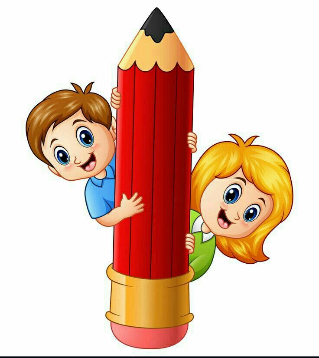 prostredník podopiera a palec držípri kreslení preferuje jednu rukukresba postavy má všetky základné znakyZrakové a sluchové vnímanierozlíši a pozná farbyodlíši zhodné a nezhodné obrazce – vertikálne aj horizontálneposkladá obrázok z niekoľkých častídoplní chýbajúce časti v obrázkupočúva príbeh, rozprávkyrozlíši slová (koza-kosa), hlásky (b-p, s-š)vie rozdeliť slovo na slabiky, prípadne určiť prvú hlásku slovazopakuje vetu z viacerých slovvníma rytmus – zopakuje 2 až 4 tóny a viacMatematické predstavy – vnímanie času a priestorudokáže vnímať priestorrozumie rozdielom: hore/dole, vpredu/vzadu, vpravo/vľavo, prvý/poslednývnímanie času – napr. vie zoradiť obrázky podľa dejarozumie a vie v praxi použiťporovnávanie (rovnako, menej/viac)radenie (najmenší, najväčší, vnímanie veľkosti)triedenie (čo do skupiny nepatrí, trojuholník/kruh)Rečový prejav a rečové schopnosti všeobecnemá veku primeranú slovnú zásobuinštrukciám rozumieje schopné tvoriť slová podobného významutvorí aj protiklady (aj s vizuálnou aj bez vizuálnej opory)hovorí vo vetách a súvetiachhovorí gramaticky správnespozná nesprávne vytvorenú vetudo príbehu doplní slovo v správnom tvareprirodzene nadviaže verbálny kontaktdokáže viesť dialóg, adekvátne odpovedá na otázky, pýta sapovie meno, priezvisko, vek, bydliskopoužíva očný kontaktEmocionálno-sociálna dimenziadieťa ovláda základné sociálne zručnostije samostatné, schopné spolupráceporozumie vlastným pocitomporozumenie emóciám druhýchdokáže odlúčiť sa od matkyje schopné podriadiť sa autoritena nové prostredie a osoby si zvyká bez väčších ťažkostí (neplače,...)väčšinou sa nestráni spoločnosti rovesníkov, nie je medzi deťmi bojazlivéprípadne plačlivénie je agresívne pri riešení konfliktných situácii s rovesníkmi (konflikty rieši bez bitky)Pracovná dimenzia a pozornosť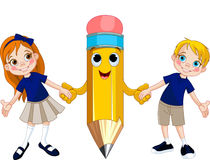 dieťa prejavuje záujem o činnosti pracovného typudokáže sa sústrediťprejavuje samostatnosť a vytrvalosťna činnosť sa dokáže sústrediť aspoň 15- 20 minútvydrží pacovať v pokojidokáže odísť od činnosti na vyzvanie Samoobsluhapozná svoje oblečeniezaviaže si šnúrky na topánkachmá základné hygienické návykysprávne používa príborSomatická (telesná) dimenziaPosudzuje vždy všeobecný lekár- pediater. V tomto období dochádza k zmene telesnej stavby - postava sa pretiahne, predĺžia sa končatiny, zužuje sa trup, zmenší sa veľkosť hlavy v pomere k telu, rovnako sa zlepšuje jemná aj hrubá motorika.Zaujímavosťou je, že sa v minulosti v tejto dimenzii uplatňovala tzv. „filipínska miera“ a teda, že dieťa je zrelé ak si dokáže chytiť pravou rukou ľavé ucho. Danú schopnosť dieťa získava práve vďaka zmene telesnej stavby. Samozrejme to treba brať skôr ako zaujímavosť než ako diagnostickú metódu pre posúdenie školskej zrelosti .O odklad školskej dochádzky tak zvyčajne žiadajú rodičia, ktorých dieťa:má problémy s výslovnosťou alebo nevie formulovať vetynevydrží sa sústrediť a nezapamätá si vetunedokáže sa orientovať v čase ani v priestore (hore-dole, vpravo-vľavo,..)nevie sa samostatne obliekať, obúvať, vyzliekaťnemá záujem o učenie, nie je prirodzene zvedavé na nové veci, preferuje hruje neposedné, netrpezlivé – resp. je veľmi živé a hravé, nevie vydržať pri jednej činnostinemá záujem o kreslenie, písanieje bojazlivé, nevie odísť od matkynevie sa zapojiť do bežných hrových aktivít rovesníkovAké opatrenia môžete urobiť v domácom prostredí?rozvíjajte oslabené oblasti formou hierhrajte sa pexeso, skladajte puzzlenavliekajte korále na šnúrkutrieďte a zoskupujte predmety podľa tvaru, farby, množstva či účeluskladajte a rozkladajte stavebniceriešte hádankyveľa sa rozprávajte a čítajte si rozprávkyrozvíjajte slovnú zásobu a vyjadrovacie schopnostikreslite a vystrihujteV prípade akýchkoľvek nejasností, otázok a pochybností neváhajte kontaktovať triedne učiteľky a riaditeľku školy. Vstup do školy je slávnostná chvíľa. Deti očakávajú s napätím čo sa bude diať. Už dlho pred septembrom majú kúpený peračník, ceruzky či školskú tašku. Prajeme si spoločne, aby ich i Vaše očakávania boli naplnené a prechod medzi materskou a základnou školou bol čo najbezbolestnejší. 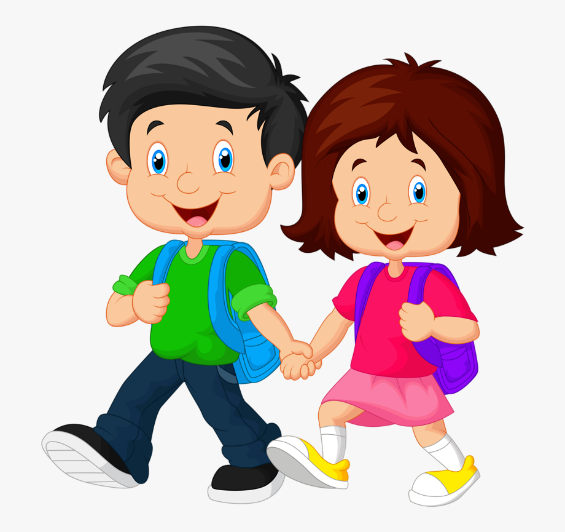 Do 31.decembra 2020Od 1. januára 2021Odloženie začiatku plnenia školskej dochádzkyPokračovanie plnenia povinného predprimárneho vzdelávaniaŽiadosť podáva zákonný zástupca riaditeľovi základnej školyŽiadosť podáva zákonný zástupca riaditeľovi materskej  školyPrílohou k žiadosti je:Odporučenie príslušného Centra pedagogicko- psychologického poradenstva a prevencieOdporučenie všeobecného lekára pre dieťa a dorastInformovaný súhlas zákonného zástupcu alebo zástupcu zariadeniaPrílohou k žiadosti je:Odporučenie príslušného Centra pedagogicko- psychologického poradenstva a prevencieOdporučenie všeobecného lekára pre dieťa a dorastInformovaný súhlas zákonného zástupcu alebo zástupcu zariadeniaRozhodnutie riaditeľa základnej školy o odklade začiatku povinnej školskej dochádzkyRozhodnutie riaditeľa materskej  školy o pokračovaní plnenia povinného predprimárneho vzdelávaniaDieťa musí ísť na zápis do základnej školy i keď sa rozhodujete o odložení povinnej školskej dochádzkyDieťa musí ísť na zápis do základnej školy i keď sa rozhodujete o pokračovaní povinného predprimárneho vzdelávania